2023 IV. negyedévében a gazdaság teljesítménye stagnált (első becslés)...az előző negyedévihez és a 2022. IV. negyedévihez képest sem változottMagyarország bruttó hazai terméke 2023 IV. negyedévében a nyers adatok szerint nem változott, a szezonálisan és naptárhatással kiigazított és kiegyensúlyozott adatok szerint 0,4%-kal nőtt az előző év azonos időszakához viszonyítva. Az előző negyedévhez képest – a szezonálisan és naptárhatással kiigazított és kiegyensúlyozott adatok alapján – a gazdaság teljesítménye szintén nem változott.2023 IV. negyedévében a gazdaság teljesítménye a nyers adatok szerint nem változott, a szezonálisan és naptárhatással kiigazított és kiegyensúlyozott adatok szerint 0,4%-kal meghaladta az előző év azonos időszakit.A gazdasági teljesítmény főként a mezőgazdaság, a humánegészségügyi, szociális ellátás és az információ, kommunikáció nemzetgazdasági ágakban emelkedett. A növekedést ellensúlyozta az ipar, az építőipar és a piaci szolgáltatások egy részének, főként a kereskedelemnek a visszaesése.A gazdaság teljesítménye az előző negyedévhez viszonyítva nem változott.2023-ban a bruttó hazai termék a nyers adatok alapján 0,9, a szezonálisan és naptárhatással kiigazított és kiegyensúlyozott adatok alapján 0,8%-kal maradt el az előző évitől.Sajtókapcsolat:kommunikacio@ksh.huEredeti tartalom: Központi Statisztikai HivatalTovábbította: Helló Sajtó! Üzleti SajtószolgálatEz a sajtóközlemény a következő linken érhető el: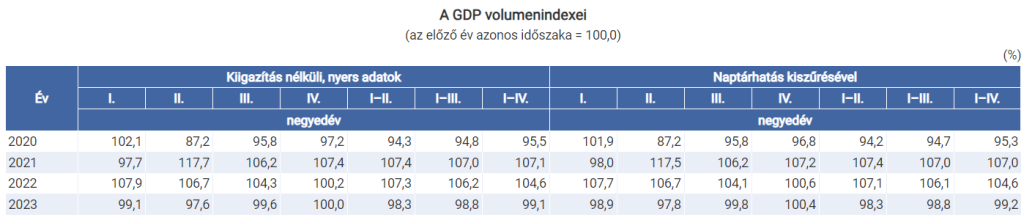 © Központi Statisztikai Hivatal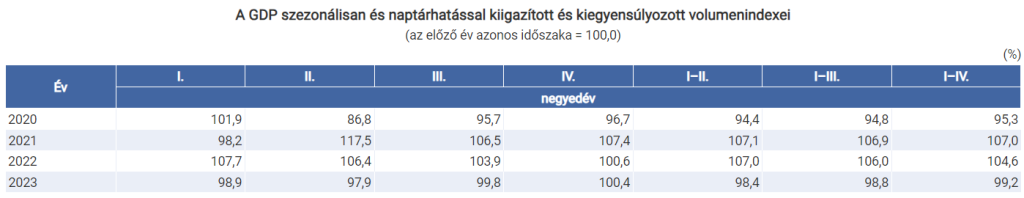 © Központi Statisztikai Hivatal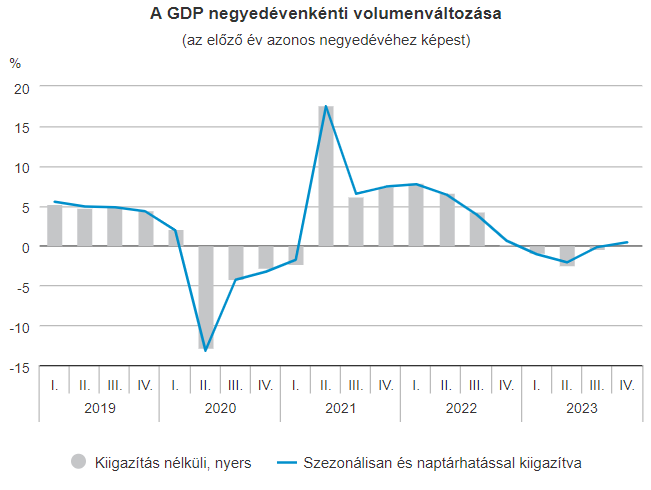 © Központi Statisztikai Hivatal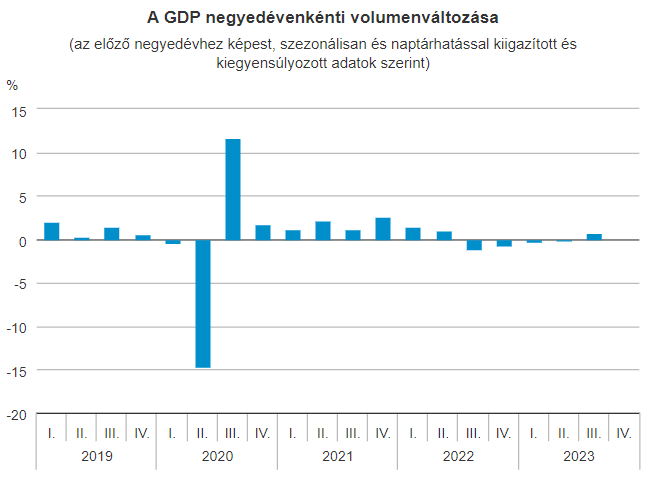 © Központi Statisztikai Hivatal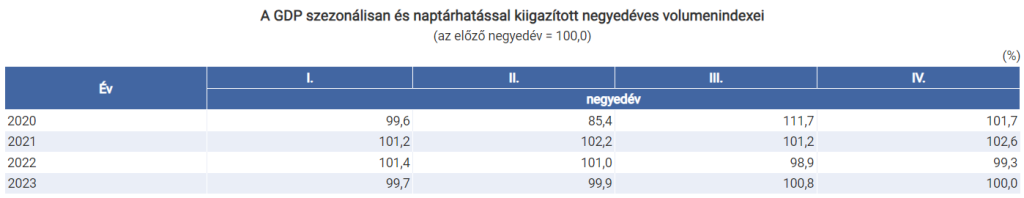 © Központi Statisztikai Hivatal